	CNSW Member’s Medical RecordThis is a true record of my medical details		Signature & Date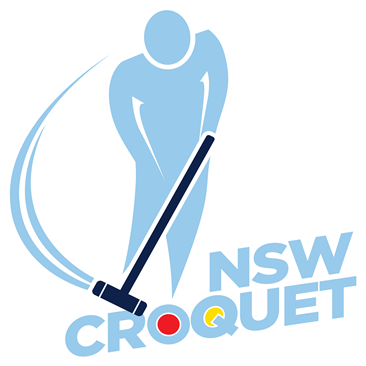 To all entrants in Croquet NSW Competitions.CNSW wants to encourage the use of a Medical Record Card in case of a medical emergency and the form to the left is to be used	. Please note that this is not compulsory.You are requested to fill this card out with your medical details.It should then be folded and placed in a sealed envelope with your name on the front.When arriving at the tournament please hand the envelope to the manager (or place in an appropriate place if there is no manager).If there is a medical emergency the manager will open the envelope, take appropriate action, and hard the medical card to the paramedics on their arrival.  If there has been no requirement to open the envelope you should collect it (ie with your handicap card) at the end of the competition.My Details:Name	Address	Phone	Birth Year	In an Emergency, Please Contact:Name	Mobile Phone	Name	Mobile Phone	My Medication:My (known) Allergies:1 …………………………………………23	4	I suffer from:Diabetes	 Type 1 	 Type 2AsthmaEpilepsyHeart Problems		PacemakerHigh BPOther	My Doctor:Name	Phone	Health Card Number	Private Health 	 Yes 	 NoBlood Group	Comments / Cautions:Instructions in event of injury